OBJETIVOSConceder ao servidor público efetivo ou exclusivamente comissionado, que recebe por vencimento, após cada 10 (dez) anos ininterruptos de efetivo exercício prestado à administração direta, autarquias e fundações do Estado do Espírito Santo, um % (percentual) de gratificação incidente sobre o vencimento e incorporado à remuneração.ABRANGÊNCIAÓrgãos da Administração Direta, Autárquica e Fundacional do Poder Executivo Estadual.FUNDAMENTAÇÃO LEGALLei Estadual Complementar nº 46, de 31/01/1994, e suas alterações – Institui o Regime Jurídico Único dos servidores públicos civis da administração direta, das autarquias e das fundações públicas do Estado do Espírito Santo, de qualquer dos seus Poderes;Portaria n° 19-R, de 19/07/2019 – Dispõe sobre a obrigatoriedade de processos que deverão tramitar integralmente em meio digital.DEFINIÇÕESUnidade de Recursos Humanos (RH) - Setor(es) centralizado(s)/ descentralizado(s) do órgão que exerce(m) acompanhamento e registro do Adicional de Assiduidade; Siarhes - Sistema Integrado de Administração de Recursos Humanos do Espírito Santo;e-Docs – Sistema de Gestão de Documentos Arquivísticos Eletrônicos.UNIDADES FUNCIONAIS ENVOLVIDASSubgerência de Vantagens e Benefícios da Secretaria de Estado de Gestão e Recursos Humanos – Suveb/Seger (Administração Direta);Unidades de Recursos Humanos dos órgãos citados no item 2.1 (Administração Indireta).PROCEDIMENTOSAdicional de AssiduidadeO adicional de assiduidade será realizado mediante solicitação do servidor. As unidades funcionais envolvidas no processo e atividades se diferenciam conforme classificação do órgão em Administração Direta e Indireta apesar das atividades em geral permanecerem as mesmas.T01 - Preencher requerimento via Portal do Servidor - área restritaO servidor solicita a gratificação do adicional de assiduidade no Portal do Servidor – área restrita: https://sistemas.es.gov.br/seger/eservidor/login.aspx.T02 - Anexar requerimento ao processo funcionalT03 - Analisar direito ao adicional de assiduidadeA Suveb (Administração Direta) ou a Unidade de RH (Administração Indireta) analisa a possibilidade do adicional de assiduidade conforme as prerrogativas do art. 108 a 112 da LC nº 46/94 e suas alterações.  Se o servidor não possuir direito, segue T04, caso possua direito, segue T05. T04 - Comunicar ao servidorT05 – Elaborar ato de concessão do adicional de assiduidadeSe no e-Docs não houver processo adicional de assiduidade autuado no ano vigente segue para T06. Caso houver, segue T07.T06 – Autuar processo de adicional de assiduidade A Suveb (Administração Direta) ou a Unidade de RH (Administração Indireta) autua o processo de adicional de assiduidade para o efetivo exercício, conforme descrição abaixo:. Resumo do Processo: Adicional Assiduidade – Exercício 20xx.. Qual a Classe do Processo? 024.139 Outros Adicionais. Adicionar Interessado: Servidor e Órgão do Poder Executivo envolvidosT07 – Fazer upload de concessão do adicional de assiduidadeA Suveb assina e adiciona o (a) Gerente de Recursos Humanos e o (a) Subsecretário (a) de Administração e Desenvolvimento de Pessoas para assinar o ato de concessão do adicional de assiduidade.A Unidade de RH assina e adiciona os servidores delegados para a competência de assinar o ato de concessão do adicional de assiduidade.T08 – Autorizar adicional de assiduidadeT09 - Providenciar publicaçãoT10 – Entranhar publicação ao processoT11 - Registrar concessão no sistema SiarhesT12 - Manter guarda do processoAdministração Direta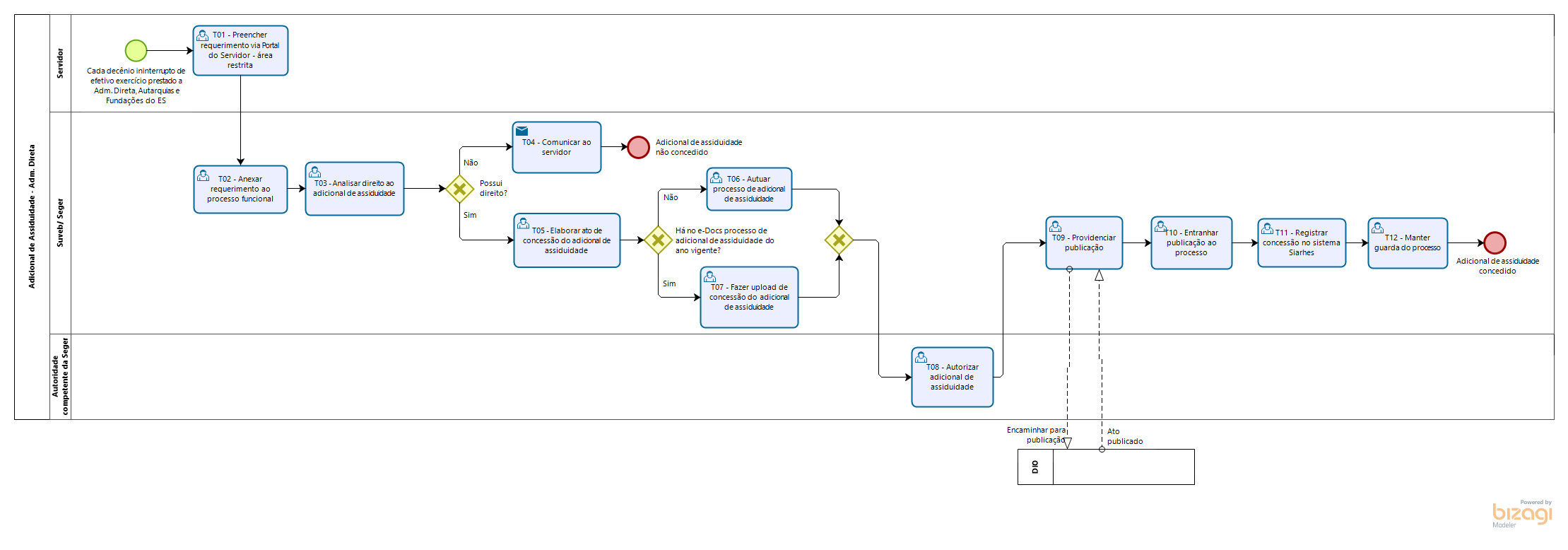 Administração Indireta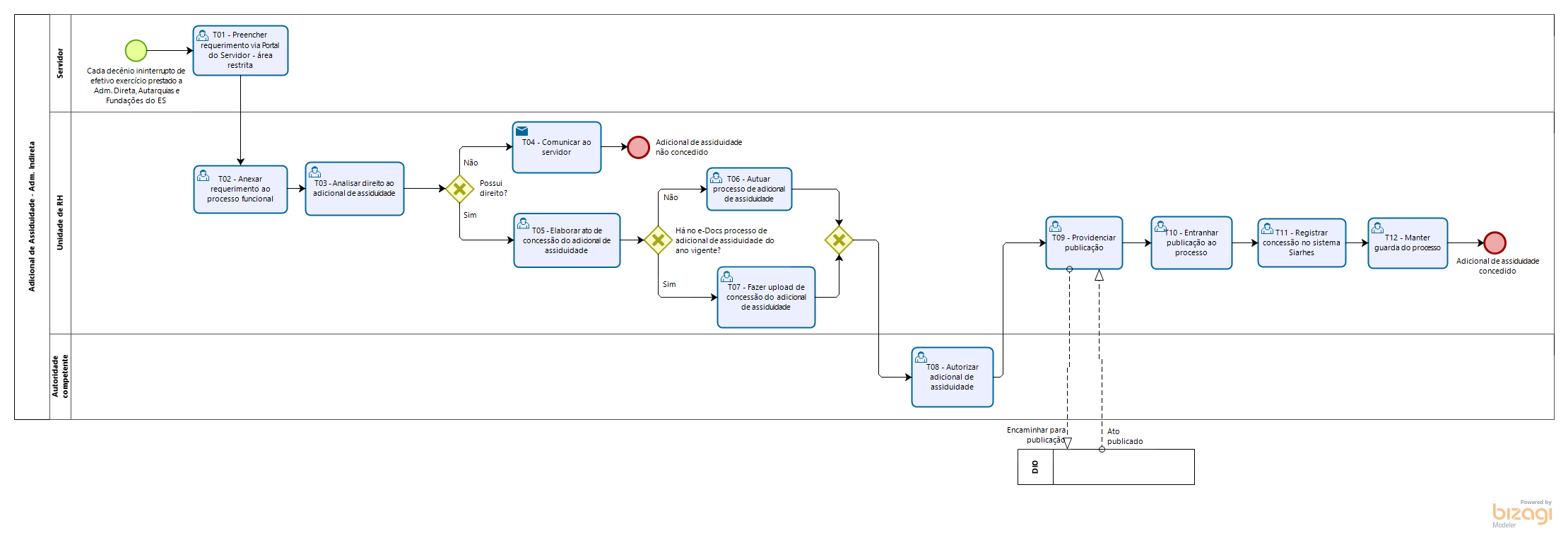 INFORMAÇÕES ADICIONAIS Não aplicável.8. ANEXOSNão aplicável.9. ASSINATURASNORMA DE PROCEDIMENTO – SRH Nº 036Tema:Adicional de AssiduidadeAdicional de AssiduidadeAdicional de AssiduidadeEmitente:Secretaria de Estado de Gestão e Recursos Humanos – SEGERSecretaria de Estado de Gestão e Recursos Humanos – SEGERSecretaria de Estado de Gestão e Recursos Humanos – SEGERSistema:Sistema de Administração de Recursos HumanosSistema de Administração de Recursos HumanosCódigo: SRHVersão:01Aprovação: Portaria n.º 06-R/2021Vigência: 12/01/2021EQUIPE DE ELABORAÇÃO – SRH Nº 036:EQUIPE DE ELABORAÇÃO – SRH Nº 036:Marli Breda Bazilio de SouzaGerente de Recursos HumanosKatiane Nobre NascimentoSubgerente de Vantagens e BenefíciosEliane SchneiderFunção GratificadaAna Claudia Passos Santos SilvaAnalista do ExecutivoSabrina Keilla Marcondes AzevedoAnalista do ExecutivoElaborado em 18/12/2020APROVAÇÃO:APROVAÇÃO:CHARLES DIAS DE ALMEIDASecretário de Estado de Gestão e Recursos Humanos – RespondendoConforme Decreto nº 003-S, publicado em 05/01/2021Aprovado em 11/01/2021